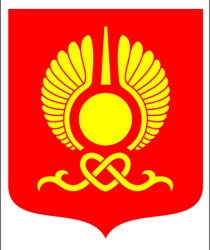 РОССИЙСКАЯ ФЕДЕРАЦИЯРЕСПУБЛИКА ТЫВАХУРАЛ ПРЕДСТАВИТЕЛЕЙ ГОРОДА КЫЗЫЛ_______________________________________________________________РЕШЕНИЕОт 28 декабря 2016 года                   г.Кызыла                                       № 307О внесении изменений в некоторые решения Хурала представителей города Кызыла, утверждающие положения о департаментах мэрии города Кызыла и численность их работниковВ соответствии с Федеральным законом от 6 октября 2003 года № 131-ФЗ «Об общих принципах организации местного самоуправления в Российской Федерации», руководствуясь ст. 49 Устава городского округа «Город Кызыл Республики Тыва», принятого решением Хурала представителей города Кызыла от 5 мая 2005 года № 50, Хурал представителей города Кызыла РЕШИЛ:1. Внести в решение Хурала представителей города Кызыла от 06 сентября 2011 года № 337 «О рассмотрении предельной численности работников мэрии города Кызыла» (Кызыл неделя, 2011, № 38, 16 сентября) следующие изменения:1.1) пункт 1 изложить в следующей редакции:«1. Утвердить предельную численность муниципальных служащих мэрии города Кызыла в количестве 31 единицы.»;1.2) пункты 3 и 4 считать пунктами 2 и 3 соответственно.2. Пункт 2 решения Хурала представителей города Кызыла от 06 сентября 2011 года № 333 «Об утверждении Положения о департаменте по образованию мэрии города Кызыла и предельной численности работников» (Кызыл неделя, № 4, спецвыпуск 2011, 21 сентября 2013, № 49, 2 декабря, № 51, 27 декабря; № 24, 26 июня, официальный сайт органов местного самоуправления городского округа «Город Кызыл Республики Тыва» http://mkyzyl.ru, 05.10.2016г.), изложить в следующей редакции:«2. Утвердить предельную численность муниципальных служащих Департамента по образованию мэрии города Кызыла в количестве 5 единиц.».3. Внести в решение Хурала представителей города Кызыла от 6 сентября 2011 года № 329 «Об утверждении Положения о Департаменте городского хозяйства мэрии города Кызыла и предельной численности работников» (Кызыл неделя, 2011, № 4, спецвыпуск, 21 сентября; № 12, 23 марта; 2012, № 20, 18 мая; 2013, № 13, 29 марта; № 51 (156), 27 декабря; официальный сайт органов местного самоуправления городского округа «Город Кызыл Республики Тыва» http://mkyzyl.ru, 4 июля 2016, 5 октября 2016) следующие изменения:3.1) пункт 2 изложить в следующей редакции:«2. Утвердить предельную численность муниципальных служащих Департамента городского хозяйства мэрии города Кызыла в количестве 13 единиц.»;3.2) раздел 2 приложения 1 «Положение о Департаменте городского хозяйства мэрии города Кызыла» дополнить подпунктом следующего содержания:«2.41. осуществление контроля в сфере благоустройства на территории городского округа «Город Кызыл Республики Тыва.».3.3) раздел 3 приложения 1 «Положения о Департаменте городского хозяйства мэрии города Кызыла» дополнить подпунктами 3.34 – 3.36 следующего содержания:«3.34. осуществление контроля за соблюдением физическими и юридическими лицами Норм и правил благоустройства территории городского округа «Город Кызыл Республики Тыва»;3.35. проверка соблюдения физическими и юридическими лицами установленного порядка и наличия необходимых документов при проведении земляных работ на территории городского округа «Город Кызыл Республики Тыва»;3.36. составление актов по итогам проведения проверок (плановых и внеплановых) и контрольных мероприятий в соответствии с законодательством.».4. Внести в решение Хурала представителей города Кызыла от 17 февраля 2016 года № 209 «Об утверждении Положения о Департаменте архитектуры, градостроительства и земельных отношений мэрии города Кызыла и предельной численности работников» (официальный сайт органов местного самоуправления городского округа «Город Кызыл Республики Тыва» http://mkyzyl.ru, 18 февраля 2016, 4 июля 2016г.) следующие изменения:4.1. пункт 2 изложить в следующей редакции:«2. Утвердить предельную численность муниципальных служащих Департамента архитектуры, градостроительства и земельных отношений мэрии города Кызыла в количестве 15 единиц.»;4.2. в приложении 1 «Положения о Департаменте архитектуры, градостроительства и земельных отношений мэрии города Кызыла»: 1) в разделе 2 пункт 2.1 дополнить абзацами следующего содержания:«- осуществление в пределах своей компетенцией муниципального контроля за использованием земель на территории городского округа «Город Кызыл Республики Тыва»;- осуществление в пределах своей компетенцией муниципального контроля за установкой и эксплуатацией рекламных конструкций и объектов наружной информации на территории городского округа «Город Кызыл Республики Тыва.»;2) в разделе 3:- пункт 3.2 дополнить подпунктами 3.2.5 и 3.2.6 следующего содержания: «3.2.5. соблюдением физическими и юридическими лицами обязательных требований при осуществлении деятельности по возведению и строительству объектов, в отношении которых не осуществляется государственный строительный надзор, на территории городского округа «Город Кызыл Республики Тыва»;3.2.6. соблюдением физическими и юридическими лицами обязательных требований при установке и эксплуатации объектов наружной рекламы и информации на территории городского округа «Город Кызыл Республики Тыва»;»;- дополнить пунктом 3.9 следующего содержания:«3.9. составление актов по итогам проведения проверок (плановых и внеплановых) и контрольных мероприятий в соответствии с законодательством.»;3) пункт 4.11 раздела 4 дополнить подпунктами 4.11.31 и 4.11.32 следующего содержания:«4.11.31 организация в пределах своей компетенции комплекса мероприятий по демонтажу незаконно размещенных объектов капитального характера, мобильных и нестационарных сооружений и объектов наружной рекламы и информации на территории городского округа «Город Кызыл Республики Тыва»;»;4.11.32 составление актов по итогам проведения проверок (плановых/внеплановых) и контрольных мероприятий в соответствии с законодательством».5. Пункт 2 решения Хурала представителей города Кызыла от 06 сентября 2011 года № 332 «Об утверждении Положения о Департаменте по социальной политике мэрии г. Кызыла и предельной численности работников» (Кызыл неделя, №4, 21 сентября2011, спецвыпуск; № 12, 23 марта 2012, № 20, 18 мая 2013, № 26, 5 июля; № 36, 13 сентября 2014, № 7, 21 февраля 2015, № 36, 18 сентября, № 49, 18 декабря 2015; Официальный интернет-сайт мэрии города Кызыла http://mkyzyl.ru, 05.10.2016) изложить в следующей редакции:«2. Утвердить предельную численность муниципальных служащих Департамента по социальной политике мэрии города Кызыла в количестве 6 единиц.».6. Внести в решение Хурала представителей города Кызыла от 29 апреля 2009 года № 100 «Об утверждении Положения о муниципальном земельном контроле на территории городского округа «Город Кызыл Республики Тыва» (Центр Азии, № 21, 29 мая 2009, Бюллетень органов городского самоуправления г. Кызыла, № 17, 23 сентября 2010, Кызыл неделя № 29, 15 июля 2011, «Кызыл неделя», № 7, 21-27 февраля 2014г.) изменение, заменив по всему тексту слова «Управление по административно-техническому надзору мэрии города Кызыла» в соответствующем падеже словами «Департамент архитектуры, градостроительства и земельных отношений мэрии города Кызыла» в соответствующем падеже.7. Мэрии города Кызыла привести свои нормативные правовые акты в соответствие с настоящим решением.8. Опубликовать настоящее решение на официальном сайте органов местного самоуправления городского округа «Город Кызыл Республики Тыва».9. Контроль за исполнением настоящего решения возложить на комитет по правовой политике, регламенту и общественной безопасности Хурала представителей города Кызыла.10. Настоящее решение вступает в силу со дня его опубликования.Глава города Кызыла				                         	 Д. Оюн